Publicado en  el 29/08/2016 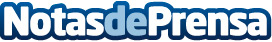 Los 7 platos más reconocidos de la cocina españolaAllianz Global Assistance está llevando a cabo una campaña para elegir el mejor plato de la gastronomía nacional y presentarlo como Bien Inmaterial de la Humanidad ante la UNESCO... ¿Cuáles son los platos que más representan a España?Datos de contacto:Nota de prensa publicada en: https://www.notasdeprensa.es/los-7-platos-mas-reconocidos-de-la-cocina Categorias: Nacional Gastronomía Restauración Patrimonio http://www.notasdeprensa.es